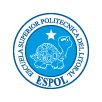 		  ESCUELA SUPERIOR POLITÉCNICA DEL LITORAL    	       INSTITUTO DE CIENCIAS MATEMATICAS      EXAMEN FINAL DE TÉCNICAS DE MUESTREO Y ANÁLISIS MULTIVARIADO          INGENIERIA EN AUDITORIA Y CONTADURÍA PÚBLICA AUTORIZADANOMBRE:..................................................................................PARALELO:    TEMAS(25ptos) El consumo de combustible en vehículos de motor es una cuestión fundamental para los consumidores y para la protección del medio ambiente. Cada año la revista Consumer Reports edita un volumen especial donde se ofrecen recomendaciones y datos sobre este tema. De la edición de 1999 se han obtenido datos sobre los valores del Consumo, peso, longitud y Anchura de un grupo de vehículos y se ha utilizado un modelo de regresión múltiple para predecir el Consumo en función del resto de medidas, obteniendo los siguientes resultados:Escriba la ecuación de regresión obtenida¿Qué constantes son significativas? ¿Por qué? Si existieran variables no significativas, ¿qué se debe hacer?¿Cuántos vehículos fueron seleccionados para el estudio?Escriba las hipótesis nula y alterna, implícitas en la tabla ANOVA y determine qué se concluye¿Calcule el valor del coeficiente de determinación? Igualmente de la potencia de explicación ¿Es bueno el modelo? ¿Por qué? Dé varias razones¿Existe contradicción entre el literal b) y el literal f)? ¿Sí? ¿No? ¿Por qué?Realice una explicación detallada de cada uno de los coeficientes del modelo y cómo afectan a la variable dependiente (Consumo)(30ptos) Para poder tomar una decisión acerca de la clausura o no de un determinado local comercial, por parte del SRI, se han seleccionado dos variables de tipo dicotómicas y así poder realizar un análisis de regresión logística, para efectuar estimacionesSe obtuvieron los siguientes resultados:Se pide:Escriba el modelo de regresión logística y determine qué coeficientes con significativos¿Cuál es el riesgo que le clausuren el local a una persona que se encuentra dentro del grupo de control?¿Cuál es el riesgo que le clausuren el local a una persona que sólo tiene el primer factor de riesgo?¿Cuál es el riesgo que le clausuren el local a una persona que sólo tiene el segundo factor de riesgo?¿Cuál es el riesgo que le clausuren el local a una persona que tiene los dos factores de riesgo? Con respecto a este mismo problema, considere la siguiente tabla:3) (15 ptos) Escoja un tema de su preferencia y diseñe un cuestionario con la formalidad requerida, es decir, con el encabezado respectivo, los datos de control y con cinco preguntas. Estas preguntas usted las puede diseñar a su conveniencia. En cada pregunta indique el tipo de pregunta que está utilizando, tipo de escala, etc.“Nunca consideres el estudio como una obligación, sino como una oportunidad para penetrar en el bello y maravilloso mundo del saber”Albert EinsteinMultiple Regression AnalysisMultiple Regression AnalysisDependent variable: ConsumoDependent variable: ConsumoParameterEstimateStandard ErrorT Statisticp-ValueCONSTANT48.61834.985529.751890.0000Anchura-0.1302120.111699-1.165730.2473Longitud0.01391290.02679580.5192180.6051Peso-0.005855740.000720619-8.125980.0000Analysis of VarianceAnalysis of VarianceAnalysis of VarianceSourceSum of SquaresDfMean SquareF-RatioP-ValueModel582.3083194.103105.010.0000Residual144.18781.84846Total (Corr.)726.48881R-squared =80.1538   percentSig. (valor p)0.890.0260.370.112Constante-0.780.002Local11002001301041115100601071118000900110111